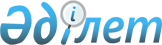 Об организации оплачиваемых общественных работ в организациях Тимирязевского района
					
			Утративший силу
			
			
		
					Постановление акимата Тимирязевского района Северо-Казахстанской области от 29 ноября 2010 года N 231. Зарегистрировано Департаментом юстиции Северо-Казахстанской области 13 декабря 2010 года N 13-12-118. Утратило силу - постановлением акимата Тимирязевского района Северо-Казахстанской области от 27 января 2012 года N 18

      Сноска. Утратило силу - постановлением акимата Тимирязевского района Северо-Казахстанской области от 27.01.2012 N 18      В соответствии с подпунктом 13) пункта 1 статьи 31 Закона Республики Казахстан от 23 января 2001 года № 148 «О местном государственном управлении и самоуправлении в Республике Казахстан», подпунктом 5) статьи 7, пунктом 5 статьи 20 Закона Республики Казахстан от 23 января 2001 года № 149 «О занятости населения», постановлением Правительства Республики Казахстан от 19 июня 2001 года № 836 «О мерах по реализации Закона Республики Казахстан от 23 января 2001 года «О занятости населения», акимат района ПОСТАНОВЛЯЕТ:



      1. Утвердить прилагаемый перечень организаций Тимирязевского района, виды и объемы общественных работ (далее по тексту – Перечень).



      2. Государственному учреждению «Отдел занятости и социальных программ Тимирязевского района» осуществлять направление безработных граждан на общественные работы в соответствии с утвержденным Перечнем.



      3. Определить спрос и предложение на общественные работы:

      в количестве заявленной потребности рабочих мест – 200 рабочих мест, в количестве утвержденной потребности рабочих мест – 200 рабочих мест.



      4. Оплату труда безработных, занятых на общественных работах, производить из средств местного бюджета, в размере минимальной заработной платы, установленной Законом Республики Казахстан от 7 декабря 2009 года «О республиканском бюджете на 2010-2012 годы».



      5. Условия общественных работ определяются продолжительностью рабочей недели: пять дней с двумя выходными (суббота, воскресенье), восьмичасовой рабочий день с обеденным перерывом продолжительностью один час. Исходя из условий труда, применяются гибкие формы организации рабочего времени, предусмотренные трудовым договором, заключаемым между работниками и работодателями.



      6. Инструктаж по охране труда и технике безопасности, обеспечение спецодеждой, инструментами и оборудованием, выплата социальных пособий по временной нетрудоспособности, возмещение вреда, причиненного увечьем или иным повреждением здоровья, пенсионные и социальные отчисления производятся в соответствии с законодательством Республики Казахстан.



      7. Государственному учреждению «Отдел финансов Тимирязевского района» обеспечить своевременное выделение средств для оплаты труда безработных, занятых на общественных работах, по бюджетной программе 451-002-100 «Программа занятости. Общественные работы».



      8. Признать утратившим силу постановление акимата района от 10 марта 2010 года № 48 «Об организации оплачиваемых общественных работ на предприятиях и в организациях Тимирязевского района на 2010 год» (зарегистрировано в Реестре государственной регистрации нормативных правовых актов за номером 13-12-102 6 апреля 2010 года, опубликовано в районных газетах «Көтерілген тың» от 10 апреля 2010 года № 15 и «Нива» от 10 апреля 2010 года № 16).



      9. Контроль за исполнением настоящего постановления возложить на заместителя акима района Циммерман И.В.



      10. Настоящее постановление вводится в действие спустя десять дней со дня его первого официального опубликования.      Исполняющий обязанности

      акима Тимирязевского района                А. Искаков      «СОГЛАСОВАНО»:

      и.о. начальника

      Управления юстиции

      Тимирязевского района                 Низамов Ринат Алфатович      И.о. управляющего Тимирязевским

      районным филиалом республиканского

      государственного казенного предприятия

      «Центр по недвижимости по Северо-

      Казахстанской области»            Шакиров Келдибек Бакежанович      Директор государственного

      учреждения «Тимирязевский

      районный архив»                   Мусаева Багитжан Тулеубаевна

Утвержден

постановление акимата

Тимирязевского района

от 29 ноября 2010 года № 231 Перечень

организаций Тимирязевского района, виды и объемы общественных работ      Сноска. Перечень с изменениями, внесенными постановлением акимата Тимирязевского района Северо-Казахстанской области от 30.05.2011 N 144
					© 2012. РГП на ПХВ «Институт законодательства и правовой информации Республики Казахстан» Министерства юстиции Республики Казахстан
				№ п/пНаименование

организацииВиды общественных работОбъем работРабочих мест1Государственное учреждение «Аппарат акима Тимирязев

ского района»1. Оказание помощи в текущем ремонте здания акимата района Побелка, покраска, кабинетов - 1700 квадратных метров61Государственное учреждение «Аппарат акима Тимирязев

ского района»2. Оказание помощи в благоустройстве территории акимата районаУборка территории от мусора, очистка от снега 3200 квадратных метров, побелка деревьев - 80 штук21Государственное учреждение «Аппарат акима Тимирязев

ского района»3. Оказание помощи в доставке, получении и вручении документов100-150 единиц корреспонден

ции62Государственное учреждение «Аппарат акима Аксуатского сельского округа Тимирязев

ского района»1. Оказание помощи в благоустройстве территории села АксуатУборка улиц от мусора, очистка от снега, вырубка полыни, побелка столбов – 18 километров 72Государственное учреждение «Аппарат акима Аксуатского сельского округа Тимирязев

ского района»2. Оказание помощи в переписи домашних хозяйств и составлении похозяйственных книгПодворный обход 333 дворов13 Государственное учреждение «Аппарат акима Акжанского сельского округа Тимирязев

ского района»1. Оказание помощи в благоустройстве территории села АкжанУборка улиц от мусора, очистка от снега, вырубка полыни и камыша, побелка столбов – 6 километров53 Государственное учреждение «Аппарат акима Акжанского сельского округа Тимирязев

ского района»2. Оказание помощи в переписи домашних хозяйств и составлении похозяйственных книгПодворный обход 165 дворов13 Государственное учреждение «Аппарат акима Акжанского сельского округа Тимирязев

ского района»3. Оказание помощи в ведении делопроизводства на государственном языкеОбработка 100 дел13 Государственное учреждение «Аппарат акима Акжанского сельского округа Тимирязев

ского района»4. Оказание помощи в текущем ремонте здания аппарата акима сельского округа и Акжанской основной школыПобелка, покраска кабинетов – 1200 квадратных метров14Государственное учреждение «Аппарат акима Белоградов

ского сельского округа Тимирязев

ского района»1.Оказание помощи в благоустройстве территории села БелоградовкаУборка улиц от мусора, очистка от снега, вырубка полыни, побелка столбов – 4 километра44Государственное учреждение «Аппарат акима Белоградов

ского сельского округа Тимирязев

ского района»2. Оказание помощи в текущем ремонте дорогЗасыпка ям по улицам - 3 километра24Государственное учреждение «Аппарат акима Белоградов

ского сельского округа Тимирязев

ского района»3. Оказание помощи в заготовке дров, разгрузке угля для здания аппарата акима сельского округаЗаготовка, распиловка, колка, перенос дров и складирование-8 кубических метров, и складирование угля - 9 тонн25Государственное учреждение «Аппарат акима Дзержинско

го сельского округа Тимирязев

ского района»1. Оказание помощи в благоустройстве территории села ДзержинскоеУборка улиц от мусора, очистка от снега, вырубка полыни - 5 километров,Побелка столбов по трассе Дзержинский –

Аксуат - 8 километров, Посадка деревьев - 100 штук25Государственное учреждение «Аппарат акима Дзержинско

го сельского округа Тимирязев

ского района»2. Оказание помощи в текущем ремонте Дзержинской средней школы, медицинского пунктаПобелка потолков-800 квадратных метров,покраска пола-600 квадратных метров,промазка окон - 10 штук15Государственное учреждение «Аппарат акима Дзержинско

го сельского округа Тимирязев

ского района»3. Благоустройство кладбищаУборка территории от мусора, вырубка полыни общей площадью 500 квадратных метров15Государственное учреждение «Аппарат акима Дзержинско

го сельского округа Тимирязев

ского района»4. Оказание помощи в переписи домашних хозяйств и составлении похозяйственных книгПодворный обход 165 дворов15Государственное учреждение «Аппарат акима Дзержинско

го сельского округа Тимирязев

ского района»5. Оказание помощи в подготовке и обработке документации для храненияОбработка - 80 дел16Государственное учреждение «Аппарат акима Дмитриевского сельского округа Тимирязев

ского района»1. Оказание помощи в благоустройстве территории села Дмитриевка и села ЖаркынУборка улиц от мусора, очистка от снега, вырубка полыни, побелка столбов – 18 километров,Очистка парка от сухих веток – 700 квадратных метров56Государственное учреждение «Аппарат акима Дмитриевского сельского округа Тимирязев

ского района»2. Проведение работ, связанных с весенними паводкамиОчистка труб-6 штук, кюветов - 4 километра16Государственное учреждение «Аппарат акима Дмитриевского сельского округа Тимирязев

ского района»3. Оказание помощи в переписи домашних хозяйств и составлении похозяйственных книг.Подворный обход 337 дворов26Государственное учреждение «Аппарат акима Дмитриевского сельского округа Тимирязев

ского района»4. Оказание помощи в заготовке дров и разгрузке угля для здания аппарата акима сельского округа, Дмитриевского фельдшерско-

акушерского пункта, медицинского пункта села Жаркын и ЫнтымакЗаготовка, распиловка, колка, перенос и складирование- 24 кубических метров и складирование угля 5 тонн27Государственное учреждение «Аппарат акима Докучаев

ского сельского округа Тимирязев

ского района»1. Оказание помощи в благоустройстве территории села ДокучаевоУборка улиц от мусора, очистка от снега, вырубка полыни, побелка столбов – 9 километров47Государственное учреждение «Аппарат акима Докучаев

ского сельского округа Тимирязев

ского района»2. Оказание помощи в заготовке дров для Центра досуга в поселке СеверныйЗаготовка дров, колка, перенос и складирование- 8 кубических метров27Государственное учреждение «Аппарат акима Докучаев

ского сельского округа Тимирязев

ского района»3. Оказание помощи в ремонте школы в поселке СеверныйПобелка -1000 квадратных метров, штукатурка стен - 50 квадратных метров28Государственное учреждение «Аппарат акима Есильского аульного округа Тимирязев

ского района»1. Оказание помощи в благоустройстве территории аула ЕсильУборка улиц от мусора 2 километра, побелка столбов – 5 километров, вырубка полыни - 2 километра68Государственное учреждение «Аппарат акима Есильского аульного округа Тимирязев

ского района»2. Оказание помощи в текущем ремонте Есильской основной школыПобелка потолков, стен – 800 квадратных метров, чистка окон – 10 штук, покраска пола – 100 квадратных метров19Государственное учреждение «Аппарат акима Интернацио

нального сельского округа Тимирязев

ского района»1.Оказание помощи в благоустройстве территории села ДружбаУборка территории бюджетных зданий,улиц от мусора, очистка от снега, вырубка полыни, кустарника – 5 километров, побелка столбов – 11 километров, уборка территории сельского клуба, аппарата акима, медицинского пункта от шлака – 55 тонн49Государственное учреждение «Аппарат акима Интернацио

нального сельского округа Тимирязев

ского района»2. Оказание помощи в переписи домашних хозяйств и составлении похозяйственных книгПодворный обход - 114 дворов19Государственное учреждение «Аппарат акима Интернацио

нального сельского округа Тимирязев

ского района»3. Оказание помощи в заготовке дров для здания аппарата акима сельского округа, медицинского пункта, разгрузка бюджетного угля для сельского клуба, медицинского пунктаЗаготовка дров, распиловка, колка, перенос и складирование - 12 кубических метров, уборка территории деляны, Складирование бюджетного угля – 60 тонн29Государственное учреждение «Аппарат акима Интернацио

нального сельского округа Тимирязев

ского района»4. Оказание помощи в ремонте здания аппарата акима сельского округа, водонапорной башни, медицинского пункта, клубаПобелка - 200 квадратных метров,покраска- 100 квадратных метров110Государственное учреждение «Аппарат акима Комсомоль

ского сельского округа Тимирязев

ского района»1. Оказание помощи в благоустройстве территории села Комсомольское.Уборка улиц от мусора, снега, вырубка полыни, побелка столбов – 7 километров310Государственное учреждение «Аппарат акима Комсомоль

ского сельского округа Тимирязев

ского района»2. Оказание помощи в переписи домашних хозяйств и составлении похозяйственных книгПодворный обход 185 дворов110Государственное учреждение «Аппарат акима Комсомоль

ского сельского округа Тимирязев

ского района»3. Оказание помощи в текущем ремонте здания аппарата акима сельского округа, медицинского пунктаПобелка потолков, стен – 250 квадратных метров, покраска -180 квадратных метров110Государственное учреждение «Аппарат акима Комсомоль

ского сельского округа Тимирязев

ского района»4. Оказание помощи в заготовке дров, разгрузке угля для здания аппарата акима сельского округа, медицинского пунктаЗаготовка дров, распиловка, колка, перенос и складирование - 16 кубических метров,складирование угля - 35 тонн210Государственное учреждение «Аппарат акима Комсомоль

ского сельского округа Тимирязев

ского района»5. Проведение работ, связанных с весенними паводкамиОчистка водосточных труб, траншей от снега по улицам – 5 километров111Государственное учреждение «Аппарат акима Куртайского аульного округа Тимирязев

ского района»1. Оказание помощи в благоустройстве территории села СтепноеУборка улиц от мусора, очистка от снега, вырубка полыни, побелка столбов – 14 километров511Государственное учреждение «Аппарат акима Куртайского аульного округа Тимирязев

ского района»2. Проведение работ, связанных с весенними паводкамиОчистка водосточных труб, траншей от снега по улицам - 5 километров111Государственное учреждение «Аппарат акима Куртайского аульного округа Тимирязев

ского района»3. Оказание помощи в переписи, домашних хозяйств и составлении похозяйственных книгПодворный обход 248 дворов111Государственное учреждение «Аппарат акима Куртайского аульного округа Тимирязев

ского района»4. Оказание помощи в заготовке дров для Лебедевского сельского клуба, здания аппарата акима сельского округаЗаготовка, распиловка, колка, перенос и складирование дров - 24 кубических метра212Государственное учреждение «Аппарат акима Ленинского сельского округа Тимирязев

ского района1. Оказание помощи в благоустройстве территории села ЛенинскоеУборка улиц от мусора, очистка от снега, вырубка полыни, побелка столбов -11 километров, вырубка кустарников вдоль грейдера -2 километра, посадка деревьев -50 штук312Государственное учреждение «Аппарат акима Ленинского сельского округа Тимирязев

ского района2. Проведение работ, связанных с весенними паводкамиОчистка водосточных труб, траншей от снега по улицам - 5 километров112Государственное учреждение «Аппарат акима Ленинского сельского округа Тимирязев

ского района3. Оказание помощи в заготовке дров для медицинского пункта, клуба села Ленинское, здания аппарата акима сельского округаЗаготовка, распиловка, колка, перенос и складирование - 30 кубических метров212Государственное учреждение «Аппарат акима Ленинского сельского округа Тимирязев

ского района4. Оказание помощи в переписи, домашних хозяйств и составлении похозяйственных книгПодворный обход 153 дворов112Государственное учреждение «Аппарат акима Ленинского сельского округа Тимирязев

ского района5. Оказание помощи в ремонте Центра Досуга села ЛенинскоеПобелка 250 квадратных метров113Государственное учреждение «Аппарат акима Мичуринско

го сельского округа Тимирязев

ского района»1. Оказание помощи в благоустройстве территории села МичуриноУборка улиц и аллеи от мусора, очистка от снега, вырубка полыни и камыша, побелка столбов - 8 километров, посадка деревьев 100 штук, разбор зданий - 5 штук713Государственное учреждение «Аппарат акима Мичуринско

го сельского округа Тимирязев

ского района»2. Проведение работ, связанных с весенними паводкамиОчистка водосточных труб, траншей по улицам - 8 километров113Государственное учреждение «Аппарат акима Мичуринско

го сельского округа Тимирязев

ского района»3. Оказание помощи в переписи домашних хозяйств и составлении похозяйственных книгПодворный обход 185 дворов114Государственное учреждение «Аппарат акима Москворец-

кого сельского округа Тимирязев-

ского района»1. Оказание помощи в благоустройстве территории села МоскворецкоеУборка улиц от мусора, очистка от снега, вырубка полыни, побелка столбов – 18 километров614Государственное учреждение «Аппарат акима Москворец-

кого сельского округа Тимирязев-

ского района»2. Проведение работ, связанных с весенними паводкамиОчистка водосточных труб, траншей от снега по улицам 5 километров114Государственное учреждение «Аппарат акима Москворец-

кого сельского округа Тимирязев-

ского района»3. Оказание помощи в переписи домашних хозяйств и составлении похозяйственных книгПодворный обход – 200 дворов114Государственное учреждение «Аппарат акима Москворец-

кого сельского округа Тимирязев-

ского района»4. Оказание помощи в благоустройстве кладбищаУборка территории кладбища от мусора и хлама – 8000 квадратных метров114Государственное учреждение «Аппарат акима Москворец-

кого сельского округа Тимирязев-

ского района»5. Оказание помощи в ведение делопроизводства на государственном языкеПеревод документации 80 дел115Государственное учреждение «Аппарат акима Хмельницко

го сельского округа Тимирязев

ского района»1. Оказание помощи в благоустройстве территории села ХмельницкоеУборка улиц от мусора, очистка от снега, вырубка полыни и лопухов, побелка столбов – 14 километров, Посадка деревьев – 80 штук, разбивка клумб, полив, прополка – 500 квадратных метров615Государственное учреждение «Аппарат акима Хмельницко

го сельского округа Тимирязев

ского района»2. Оказание помощи в переписи домашних хозяйств и составлении похозяйственных книгПодворный обход 170 дворов115Государственное учреждение «Аппарат акима Хмельницко

го сельского округа Тимирязев

ского района»3. Оказание помощи в ведении делопроизводства на государственном языкеПеревод документации 150 дел116Государственное учреждение «Аппарат акима Целинного сельского округа Тимирязев

ского района»1. Оказание помощи в благоустройстве территории села ЦелинноеУборка улиц от мусора, очистка от снега, вырубка полыни, побелка столбов – 7 километров316Государственное учреждение «Аппарат акима Целинного сельского округа Тимирязев

ского района»2. Оказание помощи в переписи домашних хозяйств и составлении похозяйственных книгПодворный обход 114 дворов116Государственное учреждение «Аппарат акима Целинного сельского округа Тимирязев

ского района»3. Оказание помощи в ремонте здания Целинной основной школыПобелка, покраска коридора - 3500 квадратных метров117Государственное учреждение «Аппарат акима Тимирязев

ского сельского округа Тимирязев

ского района»1. Оказание помощи в благоустройстве территории села ТимирязевоУборка улиц от мусора, очистка от снега, вырубка полыни, побелка столбов,

бордюр – 50 километров, разбивка клумб, полив, прополка - 540 квадратных метров2517Государственное учреждение «Аппарат акима Тимирязев

ского сельского округа Тимирязев

ского района»2. Проведение работ, связанных с весенними паводкамиОчистка водосточных труб, траншей по улицам 50 километров317Государственное учреждение «Аппарат акима Тимирязев

ского сельского округа Тимирязев

ского района»3. Оказание помощи в переписи домашних хозяйств и составлении похозяйственных книгПодворный обход 1565 дворов1017Государственное учреждение «Аппарат акима Тимирязев

ского сельского округа Тимирязев

ского района»4. Оказание помощи в организации работы по инвентаризации недвижимого имуществаПодворный обход 1565 дворов217Государственное учреждение «Аппарат акима Тимирязев

ского сельского округа Тимирязев

ского района»5. Оказание помощи в подготовке и обработке документации для храненияОбработка 100 дел117Государственное учреждение «Аппарат акима Тимирязев

ского сельского округа Тимирязев

ского района»6. Оказание помощи в текущем ремонте стадионаПокраска-2400 квадратных метров, разметка спортивных площадок-600 квадратных метров117Государственное учреждение «Аппарат акима Тимирязев

ского сельского округа Тимирязев

ского района»7. Оказание помощи в благоустройстве территории стадионаУборка территории от мусора 1200 квадратных метров118Государственное учреждение «Отдел занятости и социальных программ Тимирязев

ского района»1. Оказание помощи в формировании и обработке необходимых документов, проведение технических работ по ведению баз данных различных категорий населения, нуждающихся в социальной защитеОформление 90-150 дел, помощь в работе с текущими документами, ксерокопирование документов318Государственное учреждение «Отдел занятости и социальных программ Тимирязев

ского района»2. Оказание помощи в ведении делопроизводства на государственном языкеПеревод документации 145 дел118Государственное учреждение «Отдел занятости и социальных программ Тимирязев

ского района»3. Оказание помощи в доставке, получении и вручении документов100-150 единиц корреспонден

ции119Государственное учреждение «Тимирязев

ский районный архив»Оказание помощи в обработке и подготовке к хранению документацииОбработка 700 дел120Государственное учреждение «Управление юстиции Тимирязевского района Северо-

Казахстан

ской области»Оказание помощи в обслуживании, документировании и регистрации населения по месту постоянного жительства3500 документов220-1Тимирязев

ский терри

ториальный отдел Депар

тамента по исполнению судебных актов Северо-

Казахстан

ской областиОказание помощи в работе с текущим и архивными документами, в подшивке производства, доставка корреспонден

ции500 единиц корреспон

денции221Государственное учреждение «Сулы-

Элеваторная основная школа Тимирязев

ского района»Оказание помощи в текущем ремонте здания школыПобелка - 813 квадратных метров, покраска окон – 20 штук, покраска пола в спортзале – 150 квадратных метров222Государственное учреждение «Тимирязев

ская школа-

гимназия имени Сабита Муканова»Оказание помощи в текущем ремонте здания школы-гимназииПобелка - 6000 квадратных метров, покраска - 3000 квадратных метров, штукатурка стен - 1000 квадратных метров323Коммуналь

ное казенное государственное предприятие «Детский сад «Радуга»Оказание помощи в текущем ремонте здания детского садаПокраска окон- 456 квадратных метров, ремонт и покраска цоколя - 94 квадратных метра, покраска ограждений и игровых площадок - 366 квадратных метров224Государственное коммуналь

ное предприятие «Алпаш»Доставка и вручение счетов к оплате за коммунальные услуги50-60 квитанций и счетов-извещений в день425Государственное казенное коммуналь

ное предприятие «Районный Дом культуры»Оказание помощи в благоустройстве территории Районного Дома культурыУборка территории от мусора - 500 квадратных метров126Тимирязев

ский районный филиал Республиканского государственного казенного предприятия «Центр по недвижимос

ти по Северо-

Казахстан

ской области»Оказание помощи в обработке и подготовке к хранению документовОбработка 550 дел1